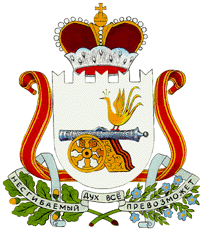 АДМИНИСТРАЦИЯЗАБОРЬЕВСКОГО СЕЛЬСКОГО ПОСЕЛЕНИЯ ДЕМИДОВСКОГО РАЙОНА СМОЛЕНСКОЙ ОБЛАСТИПОСТАНОВЛЕНИЕот 23.06.2017 года № 34На основании Протеста Прокуратуры Демидовского района Смоленской области от 20.06.2017 года №02-14/17-82, Администрация Заборьевского поселения Демидовского района Смоленской областиПостановляет:1. Внести в План мероприятий по противодействию нелегальной миграции и экстремизму на территории Заборьевского сельского поселения Демидовского района Смоленской области на 2017 – 2019 годы, утвержденный Постановлением Администрации Заборьевского сельского поселения Демидовского района Смоленской области от 13.06.2017 года №31, следующие изменения:- в позиции «3» Плана, в графе «Исполнитель» исключить слова следующего содержания: «и (или) УФМС (по согласованию)».2. Настоящее постановление вступает в силу со дня его подписания и подлежит обнародованию в местах, предназначенных для обнародования нормативных правовых актов и размещению на официальном сайте муниципального образования Заборьевское сельское поселение Демидовского района Смоленской области в сети Интернет. Глава муниципального образования Заборьевского сельского поселения Демидовского района Смоленской области		            Е.В. ХотченковаО внесении изменений в Постановление Администрации Заборьевского сельского поселения Демидовского района Смоленской области от 13.06.2017 года №31 «Об утверждении Плана мероприятий по противодействию нелегальной миграции и экстремизму на территории Заборьевского сельского поселения Демидовского района Смоленской области на 2017-2019 годы» 